Registro de Madres y sus Familias 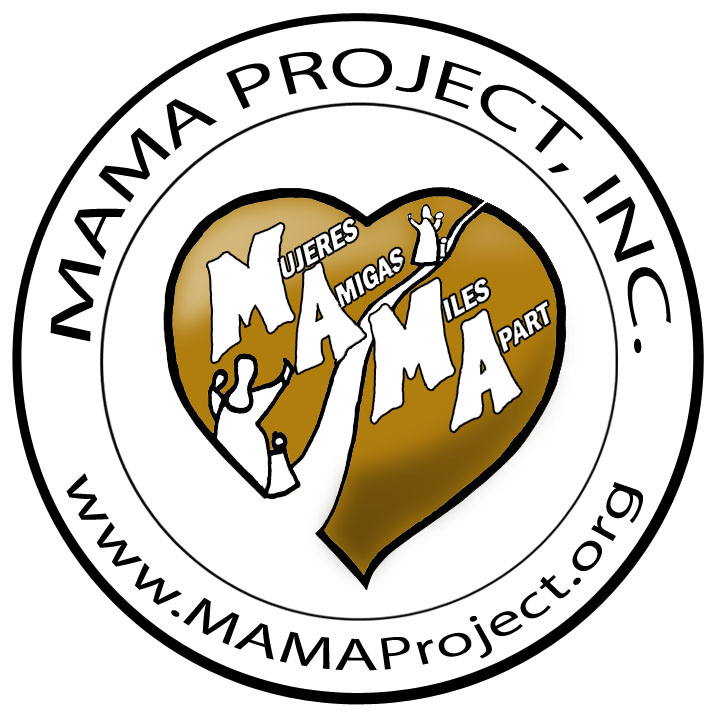  Comunidad _____________________________________________     Municipio   ______________________Departamento________________  Nombre y Firma/s de Persona/s Responsable   ________________________________________________________________________                                    Fechas de Registración entre:   _______________________________   y  _________________________________  Numero asignado a la persona* Nombres de todos los miembros del familia y personas que viven en la casa** Sexo: M/FEdad de RegistrarFecha de Nacer: DD/Mes/AAAAFecha de Registrar: DD/Mes/AAAARelación a la Madre del familia*Como asignar números: Para el numero de la FAMILIA, usar las ultimas 4 números de la Identidad de la madre (o la persona que prepara los alimentos) Para el numero de la PERSONA, añadir el numero de su orden   de registración. Madre es XXX01, primer hijo XXX02,etc    **Primero el nombre de la madre, después hijos en orden de nacer, y después los otros que viven en casa   *Como asignar números: Para el numero de la FAMILIA, usar las ultimas 4 números de la Identidad de la madre (o la persona que prepara los alimentos) Para el numero de la PERSONA, añadir el numero de su orden   de registración. Madre es XXX01, primer hijo XXX02,etc    **Primero el nombre de la madre, después hijos en orden de nacer, y después los otros que viven en casa   *Como asignar números: Para el numero de la FAMILIA, usar las ultimas 4 números de la Identidad de la madre (o la persona que prepara los alimentos) Para el numero de la PERSONA, añadir el numero de su orden   de registración. Madre es XXX01, primer hijo XXX02,etc    **Primero el nombre de la madre, después hijos en orden de nacer, y después los otros que viven en casa   *Como asignar números: Para el numero de la FAMILIA, usar las ultimas 4 números de la Identidad de la madre (o la persona que prepara los alimentos) Para el numero de la PERSONA, añadir el numero de su orden   de registración. Madre es XXX01, primer hijo XXX02,etc    **Primero el nombre de la madre, después hijos en orden de nacer, y después los otros que viven en casa   *Como asignar números: Para el numero de la FAMILIA, usar las ultimas 4 números de la Identidad de la madre (o la persona que prepara los alimentos) Para el numero de la PERSONA, añadir el numero de su orden   de registración. Madre es XXX01, primer hijo XXX02,etc    **Primero el nombre de la madre, después hijos en orden de nacer, y después los otros que viven en casa   *Como asignar números: Para el numero de la FAMILIA, usar las ultimas 4 números de la Identidad de la madre (o la persona que prepara los alimentos) Para el numero de la PERSONA, añadir el numero de su orden   de registración. Madre es XXX01, primer hijo XXX02,etc    **Primero el nombre de la madre, después hijos en orden de nacer, y después los otros que viven en casa   *Como asignar números: Para el numero de la FAMILIA, usar las ultimas 4 números de la Identidad de la madre (o la persona que prepara los alimentos) Para el numero de la PERSONA, añadir el numero de su orden   de registración. Madre es XXX01, primer hijo XXX02,etc    **Primero el nombre de la madre, después hijos en orden de nacer, y después los otros que viven en casa   